Entwicklung der Wirtschaft 2008 - 2018Aufgabe:
Lies die Begriffsdefinitionen aufmerksam durch.BegriffsdefinitionenProduzierendes Gewerbe: Damit ist der II. Wirtschaftssektor gemeint, vereinfacht gesagt die Industrie. Dieser Bereich ist zuständig für die Bearbeitung und Verarbeitung von Rohstoffen, die Herstellung von Endproduktion sowie für Montag- und Reparaturarbeiten.Aussenhandelsbilanz: Dies ist die Gegenüberstellung der Warenein- und ausfuhrwerte eines Landes. Das heisst, es wird geschaut, wie viele Produkte ins Land eingeführt (importiert) und wie viele ausgeführt (exportiert) wurden.Wirtschaftssektoren: Landwirtschaft (I.), Industrie (II.) und Dienstleistungen (III).Studiere die beiden Diagramme auf Seite 2.a)	Was stellen sie dar? Schreibe einen erklärenden Satz.
b)	Notiere zu jedem Diagramm je drei Aussagen.Beispiel: 30% der Arbeitnehmenden in China arbeiteten 2010 im produzierenden Gewerbe.c)	Stelle nun mindestens drei Vergleiche zwischen der Schweiz und China an. 
Beispiel: In China arbeiten 2018 26.31% in der Industrie, in der Schweiz nur 20.8%. Betrachte die Tabelle M15 «Wirtschaftsdaten». a)	Wie kann die Erhöhung des BIP gegenüber dem Vorjahr erklärt werden? Schreibe deine Überlegungen auf.b)	Suche nach Gründen, weshalb die Aussenhandelsbilanz von China viel höher ist als die der Schweiz. Schreibe deine Überlegungen auf.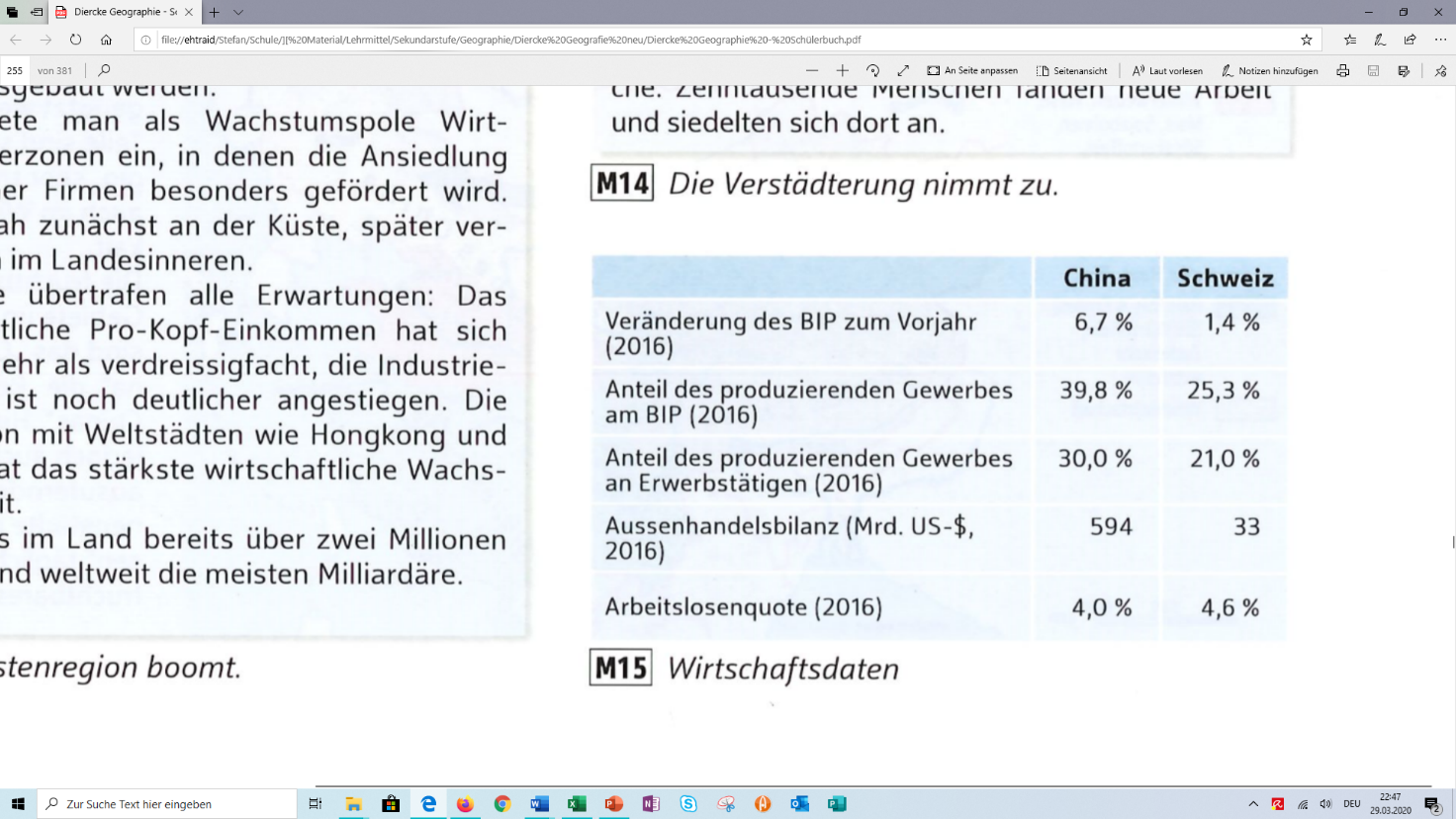 Anzahl der Erwerbstätigen in der Schweiz nach Wirtschaftssektoren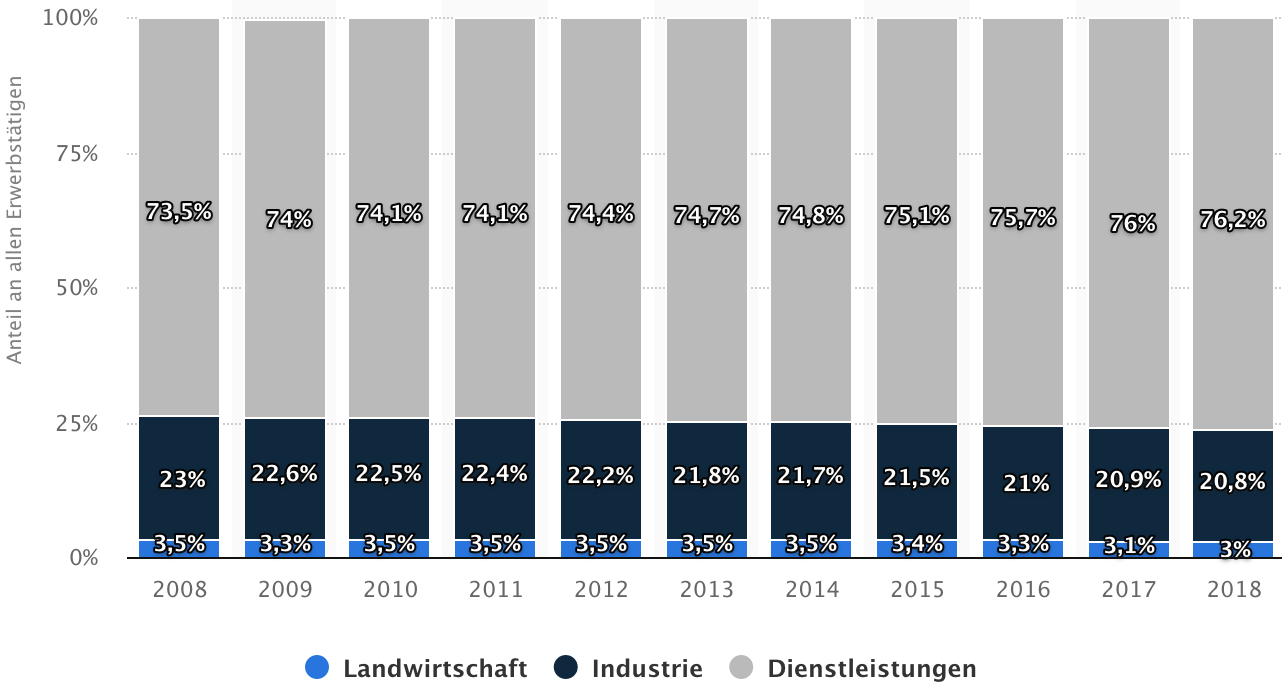 Anzahl der Erwerbstätigen in China nach Wirtschaftssektoren 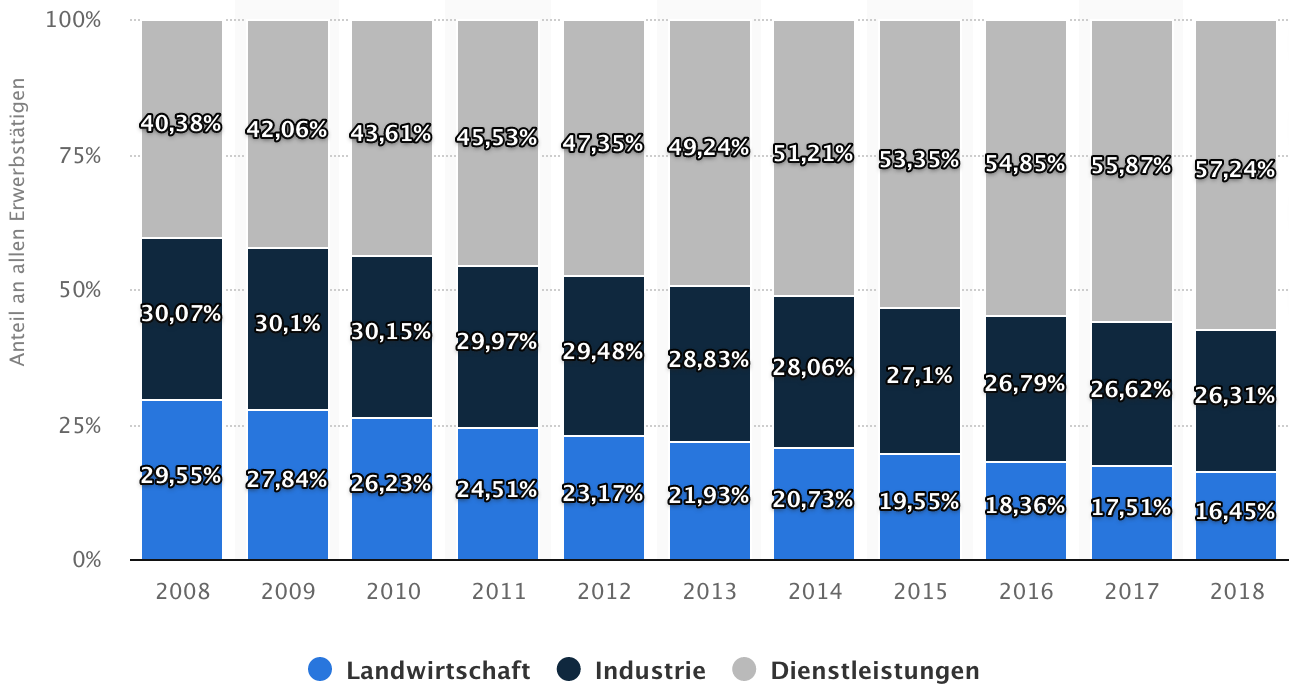 